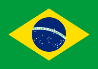 3.3.14. LEI Nº 16.325/97, PERNANBUCO (BRASIL)Art. 1° Sofrerão penalidades de multa até cassação de seus alvarás de funcionamento, os estabelecimentos de pessoa física ou jurídica que, no território do Município, pratiquem ato de discriminação racial; de gênero; por orientação sexual; étnica ou religiosa, em razão de nascimento; de idade; de estado civil; de trabalho rural ou urbano; de filosofia ou convicção política; de deficiência física, imunológica, sensorial ou mental; de cumprimento de pena; cor ou em razão de qualquer particularidade ou condição. 
